Common Career Technical Core
Information Support & Services Pathway Course Description: To be taught in all courses in the approved pathway.Directions: The following competencies are required for full approval of this course. Check the appropriate number to indicate the level of competency reached for learner evaluation.RATING SCALE:4.	Exemplary Achievement: Student possesses outstanding knowledge, skills or professional attitude.3.	Proficient Achievement: Student demonstrates good knowledge, skills or professional attitude. Requires limited supervision.2.	Limited Achievement: Student demonstrates fragmented knowledge, skills or professional attitude. Requires close supervision.1.	Inadequate Achievement: Student lacks knowledge, skills or professional attitude.0.	No Instruction/Training: Student has not received instruction or training in this area.Benchmark 1: CompetenciesBenchmark 2: CompetenciesBenchmark 3: CompetenciesI certify that the student has received training in the areas indicated.Instructor Signature: 	For more information, contact:CTE Pathways Help Desk(785) 296-4908pathwayshelpdesk@ksde.org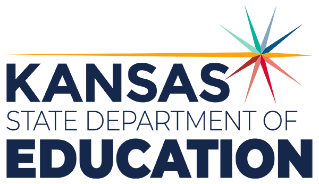 900 S.W. Jackson Street, Suite 102Topeka, Kansas 66612-1212https://www.ksde.orgThe Kansas State Department of Education does not discriminate on the basis of race, color, national origin, sex, disability or age in its programs and activities and provides equal access to any group officially affiliated with the Boy Scouts of America and other designated youth groups. The following person has been designated to handle inquiries regarding the nondiscrimination policies:	KSDE General Counsel, Office of General Counsel, KSDE, Landon State Office Building, 900 S.W. Jackson, Suite 102, Topeka, KS 66612, (785) 296-3201. Student name: Graduation Date:#DESCRIPTIONRATING1.1Act as a responsible and contributing citizen and employee.1.2Apply appropriate academic and technical skills.1.3Attend to personal health and financial well-being.1.4Communicate clearly, effectively and with reason.1.5Consider the environmental,social and economic impacts of decisions.1.6Demonstrate creativity and innovation.1.7Employ valid and reliable research strategies.1.8Utilize critical thinking to make sense of problems and persevere in solving them.1.9Model integrity, ethical leadership and effective management.1.10Plan education and career path aligned to personal goals.1.11Use technology to enhance productivity.1.12Work productively in teams while using cultural/global competence.#DESCRIPTIONRATING2.12.2Use product or service design processes and guidelines to produce a quality information technology (IT) product or service.2.3Demonstrate the use of cross-functional teams in achieving IT project goals.2.4Demonstrate positive cyber citizenry by applying industry accepted ethical practices and behaviors.2.5Explain the implications of IT on business development.2.6Describe trends in emerging and evolving computer technologies and their influence on IT practices.2.7Perform standard computer backup and restore procedures to protect IT information.2.8Recognize and analyze potential IT security threats to develop and maintain security requirements.2.9Describe quality assurance practices and methods employed in producing and providing quality IT products and services.2.10Describe the use of computer forensics to prevent and solve information technology crimes and security breaches.2.11Demonstrate knowledge of the hardware components associated with information systems.2.12Demonstrate knowledge of the hardware components associated with information systems.#DESCRIPTIONRATING3.1Provide technology support to maintain service.3.2Manage operating systems and software applications, including maintenance of upgrades, patches and service packs.3.3Apply appropriate troubleshooting techniques in resolving computer hardware, software and configuration problems.3.4Perform installation, configuration and maintenance of operating systems.3.5Demonstrate the use of networking concepts to develop a network.3.6Evaluate the effectiveness of an information system.3.7Employ system installation and maintenance skills to set-up and maintain an information system.3.8Employ system administration and control skills to monitor the performance of an information system.3.9Employ technical writing and documentation skills in support of an information system.3.10Apply quality assurance processes to maximize information system operation.